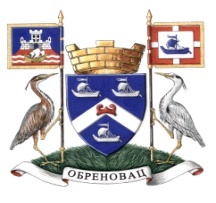 Република СрбијаГрад БеоградГРАДСКА ОПШТИНА ОБРЕНОВАЦТел. 011/87-26-402; факс:011/87-21-996www.obrenovac.rsОбреновац ул. Вука Караџића бр. 74ПРИЈАВАПријављујем се за бесплатан дводневни излет за пензионере који организује Градска општина Обреновац у Врњачкој бањи током априла, маја и јуна 2019. годинеУ прилогу достављамФотокопију или очитану личну картуФотокопију последњег чека од пензијеПотпис                                              ________________                                                 		Име и презимеАдреса пребивалиштаБрој телефонаМесна заједницаНапомена 